JULI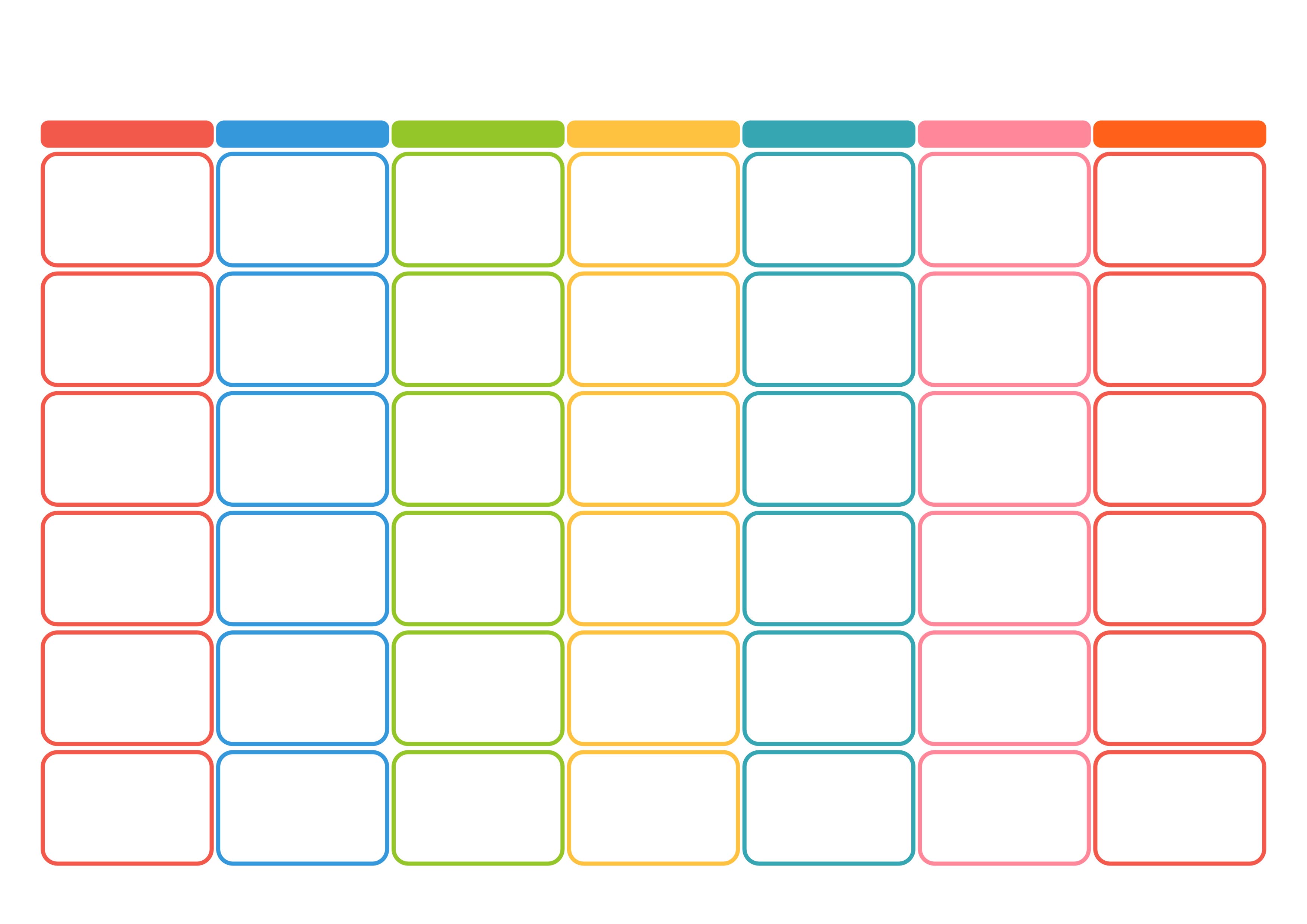 2023